Рухова активність, її фізіологічний зміст. Фізіологічні класифікації рухів і фізичних вправ.Рухова система людини – система забезпечення рухової активності. Рухова активність (діяльність) людини: рухи та фізичні вправиХарактеристиками фізичних вправФІЗІОЛОГІЧНА КЛАСИФІКАЦІЯ РУХІВ І ФІЗИЧНИХ ВПРАВЗагальнобіологічні класифікації фізичних вправ:«Спортивна» класифікація фізичних вправ:Класифікація фізичних вправ у фізичній реабілітації:Рухова система людини  Рухова система людини  Рівні організації скелетного м’язуРівні організації скелетного м’язуРізновиди рухових одиницьМ'язова волокно – 
основна структурна одиниця м’язу.Міофібріли – 
скорочувальний апарат скелетних м’язів.Саркомір – 
основна структурна одиниця міофібріли; е моделлю для вивчення механізму м’язового скорочення.Тонизирующее действие фуТрофическое действие фу: Нормализационное действиеФизические упражнения подразделяются на: общеукрепляющие и специальные. характеру мышечного сокращения ФУ подразделяют на:динамические и статические т.е. изотонические и изометрические. Активные упражнения Пассивные упражненияСтатическиеграницы различной двигательной активностиCуточный режим Основные правила организации суточного режима: Двигательная активность –Нормасуточной двигательной активностисуточной двигательной активностиФизическая культура и ведение здорового образа жизни:«гиперкинезия -; «гипокинезия» - «гиподинамия» Последствия гипокинезииКлиническая гиподинамияПрофилактика 
гиподинамии:Фармакологічні ефектиПоняття про онтогенез і філогенез, зростання та розвиток організму.Поняття про паспортний та біологічний вік: акселерація та ретардація.Вікова періодизація онтогенезу.Основні біологічні закономірності розвитку організму: гетерохронність та циклічність. Поняття про сенситивні періоди розвитку рухових якостейфізичного потенціалу організму.ОНТОГЕНЕЗРЕТАРДАНТИАКСЕЛЕРАТИ ФАКТОРИ, ЩО ВПЛИВАЮТЬ НА ПРОЯВ ГНУЧКОСТІФАКТОРИ, ЩО ВПЛИВАЮТЬ НА ПРОЯВ ГНУЧКОСТІзагальну і спеціальну гнучкість.ВИДИПРОЯВУ ГНУЧКОСТІФізіологічні механізми розвитку гнучкостіРозвиток координаційних здібностей слід проводити з урахуванням наступних закономірностей:СпритністьКритерыъ СпритністьВ основі координації рухів лежать наступні процеси:Форми прояву спритностыФізіологічні механізми розвитку спритностіШвидкість складається з:Складові швидкостіФОРМИ ПРОЯВУ ШВИДКОСТІФізіологічні механізми розвитку швидкостіФактори сили м'язівВиди гіпертрофії м'язівСиловий дефіцит Фактори максимальної довільної силиФактори максимальноїдовільної силиМаксимальна статична сила залежить від:СилаФізіологічні фактори розвитку м’язової силиСилаФізіологічні механізми рухових якостей проявляються на 3-х рівнях і пов'язані зі:Класифікація рухових якостейКласифікація рухових якостейРухові якості: їх взаємозв'язок і фактори, що їх обумовлюють. Фізіологічна характеристика м'язової сили.Фізіологічна характеристика швидкості.Фізіологічна характеристика спритності. Фізіологічна характеристика гнучкості.Поняття фізична працездатністьФізична працездатність є поняттям комплексним. Під час оцінки фізичної працездатності необхідно враховувати наступні показники:1. Будова тіла.2. Антропометричні показники.3. Потужність, ємкість та ефективність механізмів енергопродукції.4. Можливість вегетативних систем.5. Функціональні можливості м'язів (сила і витривалість).6. Нейром’язова координація.7. Стан ендокринної системи.ВИДИ ФІЗИЧНОЇ ПРАЦЕЗДАТНОСТІФізична аеробна працездатність (ФАП).2.	Фізична анаеробна працездатність (ФАнП).3.	Фізична змішана працездатність (ФзмП).фізична працездатність обмежуєтьсяФізіологічні механізми прояву анаеробної фізичної працездатностіФізіологічні механізми прояву аеробної фізичної працездатностіпоріг анаеробного обміну – ПАНО.Резерви фізичної працездатностімаксимальної потужностісубмаксимальної потужностівеликої потужностіпомірної інтенсивностіРезерви фізичної працездатностіПринципи і методи визначення фізичної працездатностіНавантажувальні тести мають такі завдання: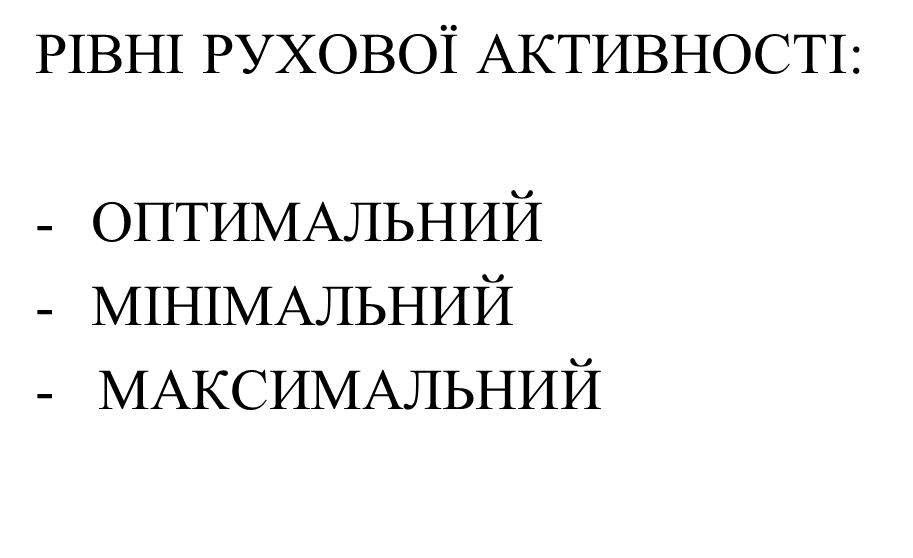 